								       	  936/OŠK/2016Veřejnoprávní smlouva o poskytnutí investiční dotace Článek ISmluvní strany Článek IIPředmět smlouvy a výše dotacePředmětem této veřejnoprávní smlouvy o poskytnutí investiční dotace (dále jen „smlouva“) je závazek poskytovatele poskytnout příjemci podle dále sjednaných podmínek účelově určenou dotaci a závazek příjemce tuto dotaci přijmout, použít na stanovený projekt a dotaci vyúčtovat.  Poskytovatel poskytne příjemci na rok 2016 investiční dotaci ve výši 53 000,- Kč, slovy: padesáttřitisíc korun českých (dále jen „dotace“), a to jednorázovým převodem na účet příjemce uvedený v Čl. I,  do 30 dnů ode dne nabytí účinnosti této smlouvy. Příjemce se zavazuje dotaci užít na úhradu uznatelných nákladů, tj. na úhradu nákladů vynaložených v souladu s  účelovým určením dotace a za podmínek stanovených touto smlouvou a Zásadami pro poskytování dotací z rozpočtu statutárního města Havířova schválenými Zastupitelstvem města Havířova dne 15.06.2015, č. usn. 199/5ZM/2015, zveřejněnými na http://www.havirov-city.cz/dotace-osk/poskytovani-dotaci-z-rozpoctu-statutarniho-mesta-havirova_cz.html. Článek IIIÚčel použití dotaceDotaci poskytovatel poskytuje výhradně na realizaci projektu příjemce: „Pořízení elektrického polohovatelného křesla pro oddělení klinické hematologie“ (dále jen „projekt“), a to dle platného položkového rozpočtu, který je přílohou č. 1 této smlouvy.   Příjemce je oprávněn finanční prostředky z dotace poskytnuté na jeho projekt v roce 2016 čerpat do data uvedeného v Čl. IV bod 2 písm. f) této smlouvy.Příjemce je povinen dotaci použít hospodárně, účelně a efektivně.Příjemce je povinen při jednání s dodavateli prosazovat nejúspornější řešení.Příjemce se zavazuje, že zástupci poskytovatele dotace umožní účast v hodnotící komisi, jmenované pro veřejnou zakázku na dodávku dezinfektoru endoskopů pro Gastroenterologickou ambulanci a porodní postele pro Gynekologicko-porodní oddělení. Pokud poskytovatel této možnosti nevyužije, zavazuje se příjemce dotace předložit poskytovateli na jeho žádost doklady, na jejichž podkladě byl dodavatel přístrojového zařízení vybrán.Článek IVZávazky příjemce Příjemce dotace se zavazuje při použití peněžních prostředků splnit tyto podmínky:použít poskytnutou dotaci v souladu s jejím účelovým určením dle Čl. III této smlouvy,vrátit nevyčerpané finanční prostředky poskytnuté dotace zpět na účet poskytovatele do 7 kalendářních dnů ode dne předložení závěrečného vyúčtování, a to na výdajový účet poskytovatele č. 27-1721604319/0800, bude-li nevyčerpané finanční prostředky poskytnuté dotace vracet v roce, v němž byla dotace poskytnuta nebo 
na příjmový účet poskytovatele č. 19-1721604319/0800, bude-li nevyčerpané finanční prostředky vracet v následujícím roce po roce, v němž byla dotace poskytnuta. Rozhodným okamžikem vrácení finančních prostředků dotace zpět na účet poskytovatele je den jejich odepsání z účtu příjemce.  oznámit poskytovateli prostřednictvím odboru školství a kultury písemně nebo ústně do písemného protokolu skutečnost, že realizaci projektu nezahájí, anebo projekt nedokončí, přičemž uvede důvody. Toto oznámení podá  do 7 dnů od vzniku rozhodné skutečnosti, která vedla k nezahájení či nedokončení projektu. Příjemce dotace je následně povinen vrátit dotaci zpět poskytovateli v plné výši na výdajový účet poskytovatele č. 27-1721604319/0800, a to nejpozději do 14 kalendářních dnů od vzniku rozhodné skutečnosti, která vedla k nezahájení či nedokončení projektu.     Rozhodným okamžikem vrácení finančních prostředků dotace zpět na účet    
    poskytovatele je den jejich odepsání z účtu příjemce.  Příjemce se zavazuje dodržet tyto podmínky související s účelem, na který byla dotace poskytnuta:zrealizovat projekt vlastním jménem a na vlastní odpovědnost, a naplnit účelové určení dle Čl. III této smlouvy,dosáhnout stanoveného účelu, tj. zrealizovat projekt, nejpozději do 31.03.2017,  vést oddělenou účetní evidenci projektu, a to v členění na náklady financované z prostředků dotace a náklady financované z jiných zdrojů, náklady projektu musí být prokázány účetními doklady s náležitostmi podle zákona 
č. 563/1991 Sb., o účetnictví, ve znění pozdějších předpisů. Čestné prohlášení příjemce o vynaložení finančních prostředků v rámci uznatelných nákladů realizovaného projektu není považováno za účetní doklad,uvést na všech originálech účetních dokladů, k jejichž úhradě byla dotace použita, text „Dotace z rozpočtu statutárního města Havířova“, výši použité dotace a číselné označení této smlouvy,předložit poskytovateli na předepsaných formulářích závěrečné vyúčtování realizovaného projektu, které je finančním vypořádáním ve smyslu § 10a odst. 1 písm. d) zákona č. 250/2000 Sb., o rozpočtových pravidlech územních rozpočtů, ve znění pozdějších předpisů (dále jen „zákon o rozpočtových pravidlech územních rozpočtů“), včetně:závěrečné zprávy jako slovního popisu realizace projektu s uvedením jeho výstupů a celkového zhodnocení, seznamu účetních dokladů vztahujících se k uznatelným nákladům projektu včetně uvedení obsahu jednotlivých účetních dokladů,řádně označených kopií účetních dokladů prokazujících použití dotace, a to včetně dokladů prokazujících úhradu uznatelných nákladů,čestného prohlášení osoby oprávněné jednat za příjemce o úplnosti, správnosti a pravdivosti závěrečného finančního vypořádání (vyúčtování),nejpozději do 30.04.2017Závěrečné finanční vypořádání (vyúčtování) dotace se považuje za předložené poskytovateli dnem jeho předání k přepravě provozovateli poštovních služeb nebo podáním na podatelně Magistrátu města Havířova,uchovat řádně, v souladu s právními předpisy, minimálně po dobu 5 let od prvního dne roku následujícího po dni poskytnutí dotace, originály všech účetních dokladů vztahujících se k podpořenému projektu,umožnit poskytovateli v souladu s právními předpisy řádné provedení průběžné 
a následné kontroly hospodaření s veřejnými prostředky z poskytnuté dotace, a to zejména kontroly dodržení účelu použití dotace stanoveného touto smlouvou 
a provedení kontroly faktické realizace projektu na místě, a dále předložit ke kontrole všechny potřebné podklady (účetní doklady a další písemnosti), kterými prokáže použití poskytnuté dotace,nezcizit (neprodat, nedarovat) bez souhlasu poskytovatele dotace movitý majetek pořízený z prostředků získaných z dotace poskytnuté na základě této smlouvy, nebo vyřadit tento majetek po dobu nejméně 5 let ode dne nabytí majetku do vlastnictví, nejde-li o věci, které jsou předem určeny k darování a předměty spotřební povahy s dobou použitelnosti kratší než jeden rok, oznámit písemně poskytovateli prostřednictvím odboru školství a kultury neprodleně, nejpozději však do 14 dnů, případnou změnu svých identifikačních údajů uvedených v žádosti o poskytnutí dotace nebo v této smlouvě a všechny změny související s čerpáním dotace. V případě změny účtu je příjemce povinen rovněž doložit vlastnictví k účtu, a to kopii příslušné smlouvy nebo potvrzením peněžního ústavu. Z důvodu změn identifikačních údajů smluvních stran či změny účtu není nutné uzavírat ke smlouvě dodatek,zveřejnit informací o poskytnutí dotace na webových stránkách nemocnice, 
v informačním zpravodaji nemocnice a formou umístění loga města nebo textu obsahujícího informaci o dotaci poskytnuté statutárním městem Havířovem na příslušném pracovišti, či přímo na pořízeném majetku.oznámit písemně poskytovateli prostřednictvím odboru školství a kultury neprodleně, nejpozději však do 14 dnů skutečnosti, které mohou mít za následek jeho přeměnu nebo zrušení s likvidací jako právnické osoby; v případě přeměny oznámit jeho právního nástupce a zda má zájem, aby na jeho právního zástupce přešla práva 
a povinnosti z této smlouvy, předložit poskytovateli před svou přeměnou nebo svým zrušením jako právnické osoby vyúčtování dotace dle odst. 2 písm. d) tohoto článku, nastane-li tato skutečnost před datem, který byl pro vyúčtování stanoven v odst. 2 písm. d) tohoto článku, nedohodnou-li se smluvní strany jinak.Příjemce se zavazuje řídit se při použití dotace a při vyúčtování dotace touto smlouvou, podmínkami uvedenými v Zásadách a právními předpisy. Příjemce se zavazuje nepřevést poskytnutou dotaci na jiný právní subjekt, nedohodnou-li se smluvní strany jinak.Příjemce se zavazuje, že bude-li podán návrh na zahájení insolvenčního řízení, v němž bude příjemce označen jako dlužník, neprodleně, nejpozději však do 5 kalendářních dnů, 
o této skutečnosti prokazatelně informovat poskytovatele prostřednictvím odboru školství 
a kultury. Bude-li insolvenční řízení zahájeno před vyplacením dotace, je poskytovatel oprávněn tuto smlouvu písemně vypovědět. Výpovědní lhůta se sjednává v délce 7 dnů 
a počíná běžet prvním dnem, následujícího po dni doručení výpovědi druhé smluvní straně. Článek VDůsledky porušení podmínekPokud se příjemce dopustí porušení rozpočtové kázně, poskytovatel postupuje dle § 22 zákona o rozpočtových pravidlech územních rozpočtů. Neoprávněné použití nebo nevrácení dotace ve stanoveném termínu (zadržení dotace) je porušením rozpočtové kázně ve smyslu § 22 zákona o rozpočtových pravidlech územních rozpočtů. Dotace či její část se považují za vrácené dnem, kdy byly odepsány z účtu příjemce ve prospěch účtu poskytovatele.Porušení podmínek uvedených v Čl. IV odst. 2 písm. c), e), f),  j), k), l) a m) této smlouvy je považováno za porušení méně závažné ve smyslu ust. § 10a odst. 6 zákona 
o rozpočtových pravidlech územních rozpočtů. Odvod za toto porušení rozpočtové kázně se stanoví následujícím procentem:předložení finančního vypořádání (vyúčtování) dotace podle Čl. IV odst. 2 písm. 
f) této smlouvy po stanovené lhůtě:    do 7 kalendářních dnů 					5 % poskytnuté dotace,    od 8 do 30 kalendářních dnů			          10 % poskytnuté dotace,    od 31 do 50 kalendářních dnů 			          20 % poskytnuté dotace,porušení podmínky stanovené v Čl. IV odst. 2 písm. 
e), j) a l) této smlouvy:					5 % poskytnuté dotace,c) porušení podmínky stanovené v Čl. IV odst. 2 písm. 
c) a k) této smlouvy:						2 % poskytnuté dotace,  porušení podmínky stanovené v Čl. IV odst. 2 písm. 
m) této smlouvy:     						10 % poskytnuté dotace.Článek VIDoložka platnostiDoložka platnosti právního jednání dle § 41 zákona č. 128/2000 Sb., o obcích (obecní zřízení), ve znění pozdějších předpisů:Poskytnutí předmětné dotace a uzavření této smlouvy schválilo Zastupitelstvo města Havířova dne 19.12.2016 usnesením čís. 608/15ZM/2016.Článek VIIZvláštní ujednáníPříjemce prohlašuje, že byl řádně seznámen se způsobem finančního vypořádání (vyúčtování) dotace a obdržel vzor finančního vypořádání (vyúčtování) dotace, který je trvale zveřejněn na http://www.havirov-city.cz/dotace-osk/poskytovani-dotaci-z-rozpoctu-statutarniho-mesta-havirova_cz.html. Příjemce souhlasí s tím, aby tato smlouva byla uvedena v evidenci smluv vedené na Magistrátu města Havířova.  Příjemce podpisem této smlouvy uděluje souhlas se zveřejněním informací  
o poskytnutí dotace na webových stránkách statutárního města Havířova, příp. v tisku 
a sdělovacích prostředcích. Článek VIIIZávěrečná ujednáníTato smlouva je uzavřena dle § 10a odst. 5 zákona o rozpočtových pravidlech územních rozpočtů a dle Zásad. Případné změny a doplňky této smlouvy budou smluvní strany řešit písemnými, vzestupně číslovanými dodatky k této smlouvě, které budou výslovně za dodatky této smlouvy označeny.Tato smlouva se vyhotovuje ve 3 stejnopisech s platností originálu, z nichž 1 obdrží příjemce dotace a zbývající 2 si ponechá poskytovatel. Smluvní strany shodně prohlašují, že si smlouvu před jejím podpisem přečetly a že byla uzavřena po vzájemném projednání podle jejich pravé a svobodné vůle, určitě, vážně 
a srozumitelně, nikoliv v tísni za nápadně nevýhodných podmínek, a že se dohodly o celém jejím obsahu, což stvrzují svými podpisy.Tato smlouva nabývá platnosti a účinností dnem podpisu osobami oprávněnými jednat 
za smluvní strany, konkrétně dnem podpisu smluvní stranou, která ji podepisuje jako druhá v pořadí.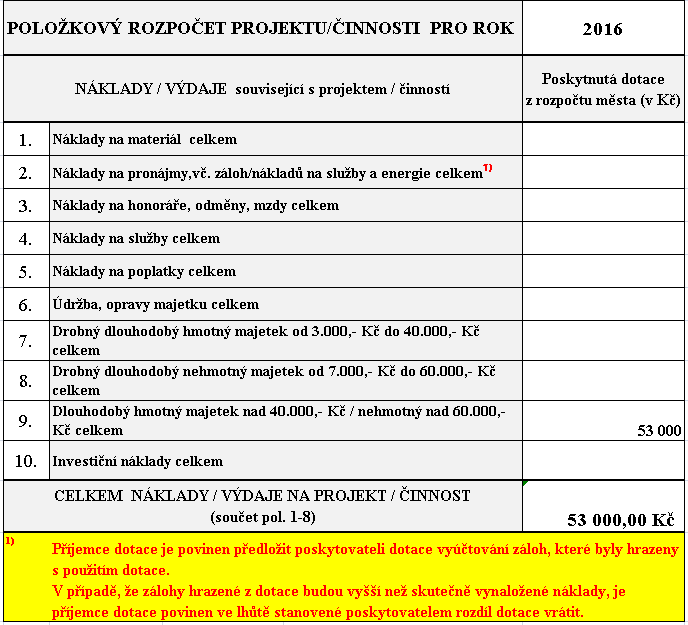 Poskytovatel:	statutární město HavířovSídlo:	736 01 Havířov-Město, Svornosti 86/2Zastoupen:Bc. Alenou Zedníkovou, náměstkyní pro sociální rozvojIČO:	00297488DIČ:	CZ00297488Bankovní spojení:xxxxxxxxxxxČíslo účtu:	xxxxxxxxxxxnení zapsán ve veřejném rejstříku není zapsán ve veřejném rejstříku (dále jen „poskytovatel“)	(dále jen „poskytovatel“)	Příjemce:	Nemocnice s poliklinikou Havířov, příspěvková organizaceSídloDělnická 1132/24, Město, 736 01 HavířovZastoupen:Bc. Josefem Grocholem, MBA, ředitelemIČO:00844896Bankovní spojení:xxxxxxxxxxČíslo účtu:	xxxxxxxxxxzapsán v obchodním rejstříku u Krajského soudu v Ostravě, oddíl Pr, vložka 899zapsán v obchodním rejstříku u Krajského soudu v Ostravě, oddíl Pr, vložka 899Havířov dne  23.12.2016Havířov dne  23.12.2016Za poskytovatele:Za příjemce:	   ……………………………..……………………………….Ing. Martina Dresslerová, v.r.vedoucí odboru školství a kultury Bc. Josef Grochol, MBA, v.r.ředitel Nemocnice s poliklinikouHavířov, p. o.                                                      Příloha č. 1